ЗАКОНРЕСПУБЛИКИ МОРДОВИЯО ПОДДЕРЖКЕ СОЦИАЛЬНО ОРИЕНТИРОВАННЫХНЕКОММЕРЧЕСКИХ ОРГАНИЗАЦИЙПринятГосударственным СобраниемРеспублики Мордовия21 августа 2012 годаНастоящий Закон в соответствии с подпунктом 9.1 статьи 26.3 Федерального закона от 6 октября 1999 года N 184-ФЗ "Об общих принципах организации законодательных (представительных) и исполнительных органов государственной власти субъектов Российской Федерации" и статьей 31.1 Федерального закона от 12 января 1996 года N 7-ФЗ "О некоммерческих организациях" (далее - Федеральный закон) направлен на поддержку социально ориентированных некоммерческих организаций, осуществляющих свою деятельность на территории Республики Мордовия.(в ред. Закона РМ от 17.08.2017 N 63-З)Статья 1. Виды деятельности некоммерческих организаций для признания их социально ориентированными(в ред. Закона РМ от 11.07.2022 N 41-З)Органы государственной власти Республики Мордовия оказывают поддержку социально ориентированным некоммерческим организациям при условии осуществления ими в соответствии с учредительными документами видов деятельности, предусмотренных пунктом 1 статьи 31.1 Федерального закона, а также следующих видов деятельности:1) укрепление и развитие межэтнического и межконфессионального сотрудничества;2) деятельность в области духовно-нравственного воспитания, подготовки граждан к военной службе;3) содействие в обеспечении общественного порядка;4) защита семьи, поддержка материнства, отцовства и детства (в том числе организация отдыха и оздоровления детей);5) деятельность в области развития научно-технического творчества детей и молодежи;6) реабилитация инвалидов, безработных и иных категорий граждан, проживающих на территории Республики Мордовия, деятельность по проблемам туберкулеза, ВИЧ/СПИДа, наркомании, инфекций, передающихся половым путем, организация и пропаганда массового донорства крови и ее компонентов;7) деятельность по сохранению здоровья и жизни граждан во время купания и массового отдыха на водных объектах;8) деятельность, направленная на реализацию основных направлений государственной политики в области охраны труда;9) деятельность в области средств массовой информации, литературы, издательского дела и реализации информационных проектов;10) содействие развитию туризма на территории Республики Мордовия;11) реализация программ, направленных на формирование независимой системы оценки качества работы организаций (в том числе государственных учреждений), оказывающих социальные услуги.Статья 2. Финансовая поддержка социально ориентированных некоммерческих организаций1. Оказание финансовой поддержки социально ориентированным некоммерческим организациям осуществляется в соответствии с законодательством Российской Федерации за счет средств республиканского бюджета Республики Мордовия путем предоставления субсидий.1.1. Социально ориентированные некоммерческие организации, признанные в соответствии со статьей 31.4 Федерального закона исполнителями общественно полезных услуг и включенные в реестр некоммерческих организаций - исполнителей общественно полезных услуг, имеют право на приоритетное получение финансовой поддержки в форме субсидий, которые предоставляются им на срок не менее двух лет в порядке, установленном Правительством Республики Мордовия.(п. 1.1 введен Законом РМ от 17.08.2017 N 63-З)2. Субсидии социально ориентированным некоммерческим организациям предоставляются в связи с осуществлением ими на территории Республики Мордовия деятельности, виды которой указаны в статье 1 настоящего Закона.3. Порядок определения объема и предоставления субсидий за счет средств республиканского бюджета Республики Мордовия устанавливается Правительством Республики Мордовия.Статья 3. Государственный реестр социально ориентированных некоммерческих организаций - получателей субсидии1. Государственный реестр социально ориентированных некоммерческих организаций - получателей субсидии ведется органами исполнительной власти Республики Мордовия, оказывающими поддержку социально ориентированным некоммерческим организациям.2. Информация, содержащаяся в государственном реестре социально ориентированных некоммерческих организаций - получателей субсидии, является открытой для всеобщего ознакомления и предоставляется в соответствии с Федеральным законом от 9 февраля 2009 года N 8-ФЗ "Об обеспечении доступа к информации о деятельности государственных органов и органов местного самоуправления".3. Перечень сведений, содержащихся в государственном реестре социально ориентированных некоммерческих организаций - получателей субсидии, порядок его ведения и хранения документов, представленных социально ориентированными некоммерческими организациями, устанавливается в соответствии с федеральным законодательством.Статья 4. Вступление в силу настоящего Закона1. Настоящий Закон вступает в силу со дня его официального опубликования.2. Правительству Республики Мордовия в двухмесячный срок принять нормативные правовые акты, обеспечивающие реализацию настоящего Закона, и привести свои нормативные правовые акты в соответствие с настоящим Законом.Глава Республики МордовияВ.Д.ВОЛКОВг. Саранск28 августа 2012 годаN 58-З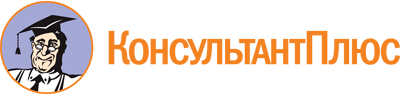 Закон РМ от 28.08.2012 N 58-З
(ред. от 11.07.2022)
"О поддержке социально ориентированных некоммерческих организаций"
(принят ГС РМ 21.08.2012)Документ предоставлен КонсультантПлюс

www.consultant.ru

Дата сохранения: 10.11.2022
 28 августа 2012 годаN 58-ЗСписок изменяющих документов(в ред. Законов РМ от 24.06.2014 N 51-З, от 17.08.2017 N 63-З,от 11.07.2022 N 41-З)